Publicado en Madrid el 13/07/2017 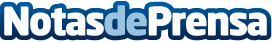 Desmaquillarse con agua con BionikeMuchas mujeres todavía no conocen los principios activos ni la diferencia entre las aguas para desmaquillarse y el resto de los sistemas de limpieza de cutis. Por eso, Bionike, marca número 1 de cosmética en Italia, ofrece 7 claves sobre las aguas limpiadoras, detergentes y micelares, todas de venta en su tienda y en su página web www.bionike.es Datos de contacto:globlemadrid@globecomunicacion.comNota de prensa publicada en: https://www.notasdeprensa.es/desmaquillarse-con-agua-con-bionike_1 Categorias: Industria Farmacéutica Madrid Medicina alternativa Consumo Hogar Belleza http://www.notasdeprensa.es